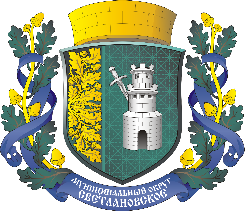 ВНУТРИГОРОДСКОЕ МУНИЦИПАЛЬНОЕ ОБРАЗОВАНИЕГОРОДА ФЕДЕРАЛЬНОГО ЗНАЧЕНИЯ САНКТ-ПЕТЕРБУРГАМУНИЦИПАЛЬНЫЙ ОКРУГ СВЕТЛАНОВСКОЕМЕСТНАЯ АДМИНИСТРАЦИЯПостановлениеот 07.02.2024г.                                                                                                        № 4«О внесении изменений в ПостановлениеАдминистрации МО Светлановское от 04.10.2023 № 32 «О порядке формирования кодов целевых статей расходов бюджетавнутригородского муниципального образованиягорода федерального значенияСанкт-Петербурга муниципальный округ Светлановское»»       В соответствии с пунктом 4 статьи 21 Бюджетного кодекса Российской Федерации Местная администрация внутригородского муниципального образования Санкт-Петербурга муниципальный округ СветлановскоеПОСТАНОВЛЯЕТ:1. Внести следующие изменения в Постановление Администрации МО Светлановское от 04.10.2023 № 32 «О Порядке формирования кодов целевых статей расходов бюджета внутригородского муниципального образования города федерального значения Санкт-Петербурга муниципальный округ Светлановское»:1.1. Приложение № 3 к Порядку формирования кодов целевых статей расходов бюджета внутригородского муниципального образования города федерального значения Санкт-Петербурга муниципальный округ Светлановское изложить в редакции согласно Приложению 1 к настоящему постановлению.2. Настоящее Постановление вступает в силу с момента подписания.3. Контроль за исполнением настоящего постановления возлагаю на главного бухгалтера – руководителя отдела бухгалтерского учета и финансового контроля О.А. Кузину.И.о. главы местной администрации                                          Е.Ю. СидорценкоПриложение № 3к Порядку формирования кодов целевых статей расходов бюджета внутригородского муниципального образования города федерального значения Санкт-Петербурга муниципальный округ СветлановскоеРасходы за счет субвенций и субсидий из бюджета Санкт-ПетербургаРасходы за счет субвенций и субсидий из бюджета Санкт-ПетербургаРасходы за счет субвенций и субсидий из бюджета Санкт-ПетербургаРасходы за счет собственных доходов и источников финансирования дефицита местного бюджетаРасходы за счет собственных доходов и источников финансирования дефицита местного бюджетаРасходы за счет собственных доходов и источников финансирования дефицита местного бюджетаКод функцииКод направления расходовНаименование целевой статьиКод функцииКод направления расходовНаименование целевой статьиСубвенцииСубвенцииСубвенцииСубвенцииСубвенцииСубвенции00200G0850Расходы на исполнение государственного полномочия  по организации и осуществлению деятельности по опеке и попечительству за счет субвенции из бюджета Санкт-Петербурга00200N0850Расходы на исполнение государственного полномочия  по организации и осуществлению деятельности по опеке и попечительству за счет средств местного бюджета09200G0100Расходы на исполнение государственного полномочия  по составлению протоколов об административных правонарушениях за счет субвенции из бюджета Санкт-Петербурга09200N0100Расходы на исполнение государственного полномочия  по составлению протоколов об административных правонарушениях за счет средств местного бюджета51100G0860Расходы на исполнение государственного полномочия по выплате денежных средств на содержание ребенка в семье опекуна и приемной семье за счет субвенции из бюджета Санкт-Петербурга51100N0860Расходы на исполнение государственного полномочия по выплате денежных средств на содержание ребенка в семье опекуна и приемной семье за счет средств местного бюджета51100G0870Расходы на исполнение государственного полномочия по выплате денежных средств на вознаграждение приемным родителям за счет субвенции из бюджета Санкт-Петербурга51100N0870Расходы на исполнение государственного полномочия по выплате денежных средств на вознаграждение приемным родителям за счет средств местного бюджетаСубсидииСубсидииСубсидииСубсидииСубсидииСубсидии60001SP001Расходы на организацию благоустройства территории муниципального образования за счет субсидии из бюджета Санкт-Петербурга в рамках выполнения мероприятий программы «Петербургские дворы»60001NР001Расходы на организацию благоустройства территории муниципального образования за счет местного бюджета в рамках выполнения мероприятий программы «Петербургские дворы»60002SP002Расходы на осуществление работ в сфере озеленения на территории муниципального образования за счет субсидии из бюджета Санкт-Петербурга в рамках выполнения мероприятий программы «Петербургские дворы»60002NР002Расходы на осуществление работ в сфере озеленения на территории муниципального образования за счет местного бюджета в рамках выполнения мероприятий программы «Петербургские дворы»60001SP003Расходы на организацию благоустройства территории муниципального образования за счет субсидии из бюджета Санкт-Петербурга в рамках выполнения мероприятий программы «Мой двор»60001NР003Расходы на организацию благоустройства территории муниципального образования за счет местного бюджета в рамках выполнения мероприятий программы «Мой двор»60002SP004Расходы на осуществление работ в сфере озеленения на территории муниципального образования за счет субсидии из бюджета Санкт-Петербурга в рамках выполнения мероприятий программы «Мой двор»60002NР004Расходы на осуществление работ в сфере озеленения на территории муниципального образования за счет местного бюджета в рамках выполнения мероприятий программы «Мой двор»